Saturday 10th April 2016 – BPU/ABPU Folkestone Regional Qualifier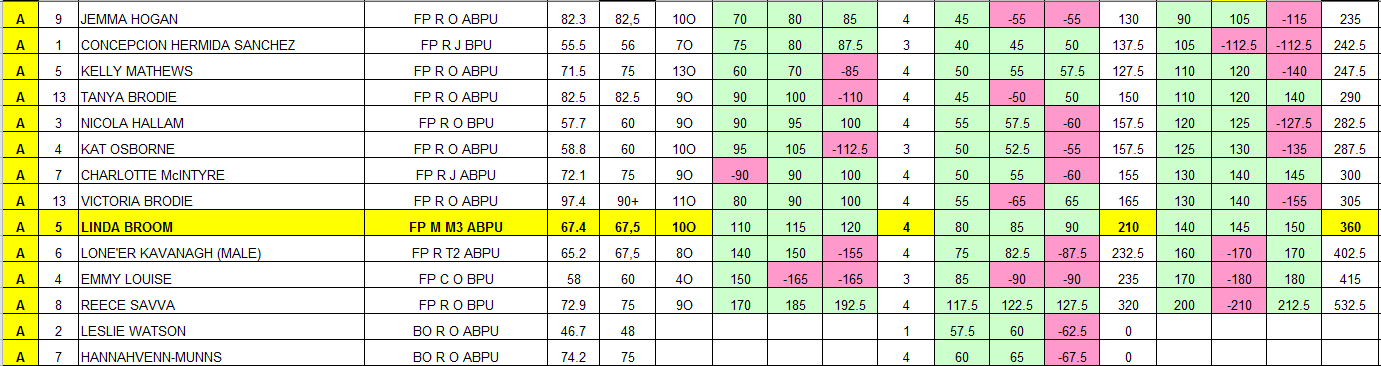 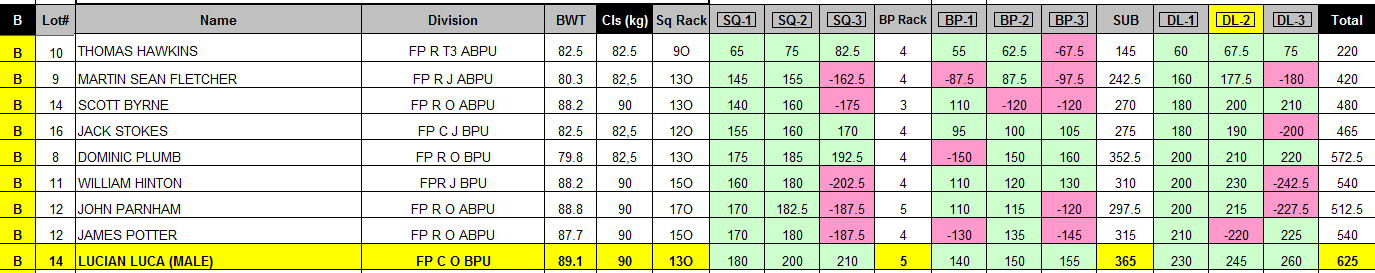 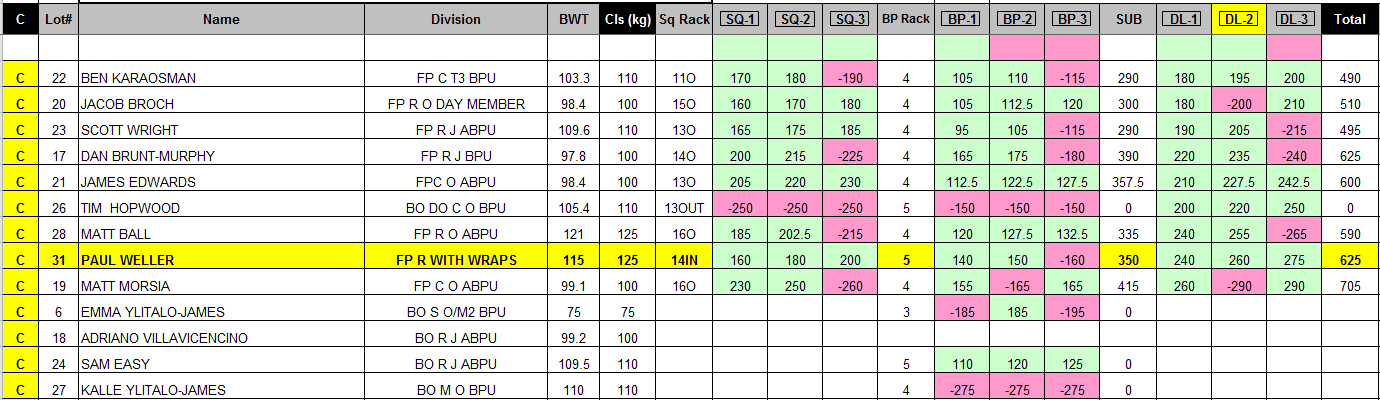 